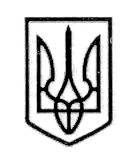 УКРАЇНАСТОРОЖИНЕЦЬКА МІСЬКА РАДА     СТОРОЖИНЕЦЬКОГО РАЙОНУ     ЧЕРНІВЕЦЬКОЇ ОБЛАСТІХХІV сесія  VІІ скликанняР  І  Ш  Е  Н  Н  Я    № 285-24/201822 листопада  2018 року                                                               м.СторожинецьПро внесення змін до штатних розписівзакладів освіти міської ради     Розглянувши інформацію начальника відділу освіти, молоді та спорту Сторожинецької міської ради Гакмана А.І. «Про внесення змін до штатних розписів закладів освіти», керуючись Законами України «Про місцеве самоврядування», «Про освіту», Постановою  КМУ від 15 серпня 2015 року №872 «Про затвердження Порядку організації інклюзивного навчання у загальноосвітніх навчальних закладах», наказом Міністерства освіти і науки України від 01.02.2018 р. «Про внесення змін до наказу Міністерства освіти і науки України від 06 грудня 2010 року №1205», наказом Міністерства освіти і науки від 12 жовтня 2015 року № 1/9-487 «Щодо організації діяльності інклюзивних груп у дошкільних навчальних закладах»,міська рада вирішила:3З 01 грудня 2018 року внести зміни до штатних розписів закладів освіти Сторожинецької міської ради, а саме ввести в штатний розпис:Опорного закладу Сторожинецький ліцей – 1,5 ставки асистента вчителя з інклюзивного навчання;Бобовецького НВК – 1 ставку асистента вчителя інклюзивного навчання;Банилово-Підгірнівської гімназії – 1 ставку асистента вчителя інклюзивного навчання;Давидівської ЗОШ І-ІІ ст. – 2,5 ставки асистента вчителя інклюзивного навчання;Слобода-Комарівської ЗОШ І-ІІ ст. – 1,5 ставки асистента вчителя інклюзивного навчання;Сторожинецькій ЗОШ І-ІІ ст. №3 – 2,5 ставки асистента вчителя інклюзивного навчання;Панківського ДНЗ «Сонечко» – 1,5 ставки  асистента вихователя інклюзивного навчання;Сторожинецького ДНЗ «Сонечко» - 0,5 ставки асистента вихователя з інклюзивного навчання;Сторожинецького ДНЗ «Чебурашка» - 1 ставку асистента вихователя з інклюзивного навчання;Сторожинецької ЗОШ І-ІІІ ступенів №1 – 1 ставка асистента вчителя з інклюзивного навчання;Сторожинецька районна гімназія – 0,5 ставки кухаря;Давидівський ДНЗ «Колобок» -  0,33 ставки вихователя підготовчої групи;Старожадівський НВК – 4 ставки сезонних кочегарів;0,5 ставки підсобного робітника харчоблоку.Контроль за виконанням рішення покласти на першого заступника міського голови Брижака П.М. та постійну комісію міської ради з питань освіти, фізичного виховання та культури (Т.Чернявська).Сторожинецький міський голова                                       М.М.КарлійчукВиконавець:Т.в.о. начальника відділу освіти, молоді та спорту                        О.І.БереговенкоПогоджено:Секретар міської ради                        І.Г.МатейчукПерший заступник міського голови                        П.М.БрижакНачальник відділу організаційної та кадрової роботи                        А.Г.ПобіжанНачальник юридичного відділу                       А.В.СирбуГолова постійної комісії міської ради з питань освіти та науки, культури, фізкультури і спорту                                                                                                                 Т.К. Чернявська